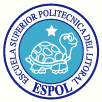 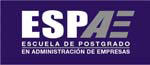 Plan de Negocios (Resumen Ejecutivo)Autores: Econ. Paola Medina O.Ing. Stalin Sánchez A.Ing. Gonzalo León R.1.ANÁLISIS DE LA EMPRESA Y SU ENTORNOLa razón social de nuestra empresa es “Safe 4 Kids S.A.” y estará encargada de proveeral mercado artículos de seguridad infantil.El artículo con el que iniciaremos operaciones es “Beeper Kids” un dispositivo deseguridad para niños el cual a partir de la emisión de un sonido alertará al adulto de queel menor se está alejando de él. Es un dispositivo de seguridad ideal para el control depequeños en sitios concurridos como centros comerciales y calles o espacios abiertos.2.OBJETIVOSSeguridad infantil:proveer al mercado de productos que le ofrezcan una mayorseguridad al tratarse del cuidado de niños.Orientación hacia el cliente:ser capaces de interpretar y satisfacer las necesidadesdel mercado.Cobertura:llegar con nuestros productos a todo el territorio ecuatoriano.Innovación y creatividad:ser innovadores y creativos de tal manera que podamosofrecerles a todos nuestros clientes un producto de alta calidad.3.TENDENCIA DEL ENTORNO INTERNACIONALEl secuestro es una guerra declarada a la sociedad. En Latinoamérica este delito se hallaarraigado convirtiéndose en un negocio millonario, lo cual ha llamado la atención delmundo entero, ya que es la región que presenta mayor índice de secuestros a nivelmundial, siendo los países más afectados Colombia, Argentina, Brasil y México.El Ecuador, por su condición física y situación limítrofe con Colombia, en algúnmomento de su vida tenía que verse afectado también por este delito.Basados en la identidad del perpetrador, hay tres tipos distintos de secuestro:•Secuestro familiar:es cometido por los padres.•Secuestro por conocidos:este secuestro envuelve un alto porcentaje comparativo deperpetradores juveniles, tiene más victimas femeninas y adolescentes, es muy amenudo asociado con otros crímenes (especialmente sexuales y asalto), ocurre en lasresidencias.1Plan de Negocios (Resumen Ejecutivo)Autores: Econ. Paola Medina O.Ing. Stalin Sánchez A.Ing. Gonzalo León R.•Secuestro por extraño:victimiza más mujeres que varones adolescentes y niños deedad escolar, está asociado con asalto sexual en el caso de víctimas femeninas y roboen el caso de las masculinas.4.TENDENCIA DEL ENTORNO NACIONALLa seguridad ciudadana continúa siendo tema prioritario en el desenvolvimiento diariode nuestra sociedad, mucho más aún la seguridad infantil.La sola percepción de una amenaza exterior, real o potencial, provoca que los padres ocualquier otro familiar busquen dentro del mercado algún producto o servicio que leofrezca una mayor seguridad cuando se encuentran al cuidado de los menores.Se calcula que en las ciudades de Quito y Guayaquil, se producen entre cinco y diezsecuestros semanales, según las estadísticas de la UNASE. Dados estos antecedentesofrecemos al mercado un producto que brinde una mayor tranquilidad a los padres alsalir con sus pequeños, pues aunque el dispositivo no asegura que el niño no corraningún peligro, si elimina en gran parte descuidos en los que puedan incurrir losmayores.5.TENDENCIA DE LA INDUSTRIASafe 4 kids se enfrenta a una industria considerada como embrionaria y en crecimiento.El problema de este tipo de industrias radica en la dificultad de mantener y explotar lainnovación. Esto se debe a la posible atracción de nuevos competidores que ocasionanque los pioneros perdamos nuestra posición en el mercado, es por esta razón que noscorresponde descubrir la mejor manera de generar una ventaja competitiva permanentey de largo plazo que pueda ser fundamentada en el bajo costo y/o diferenciación.6.ANÁLISIS DEL MERCADOOBJETIVOS DE LA MERCADOTECNIAEl objetivo inicial es el reconocimiento y la aceptación de nuestro producto en elmercado ecuatoriano, para posteriormente posicionarnos en el mercado como unproducto innovador en cuanto a seguridad infantil dentro de 1 ó 2 meses.DESCRIPCIÓN DEL PRODUCTOBeeper kids está formado por un trasmisor que se coloca en la muñeca del niño y unreceptor de señal que continuamente controla la distancia en la que se encuentra el2Plan de Negocios (Resumen Ejecutivo)Autores: Econ. Paola Medina O.Ing. Stalin Sánchez A.Ing. Gonzalo León R.pequeño y cuando éste se separa de la persona a la que está a cargo, a una distancia deentre 2 a 10 metros, el trasmisor emite una señal al receptor que se activa emitiendo unsonido acústico alertando del peligro y no cesará hasta que el menor se encuentre denuevo dentro del área de referencia.Este receptor lleva incorporado en control de ajuste de campo, que le permite ajustar ladistancia de referencia entre ambas unidades permitiendo así que sea el adulto quiendecida, a que distancia desea tener controlado al niño.7.PRODUCTOS COMPETIDORESLocalmente no existen productos similares al beeper kids, sin embargo en otros paísesprincipalmente EEUU y la Unión Europea es ampliamente solicitado bajo marcasreconocidas tecnológicamente como Rimax.8.VENTAJA DIFERENCIAL DE NUESTRO PRODUCTOAl ser pioneros en productos de seguridad infantil dentro del mercado ecuatorianotenemos grandes ventajas diferenciales con cualquier otro producto similar que ingreseal mercado. Nuestras diferencias están basadas no solo en los diseños innovadores sinotambién en el precio, todo esto como resultado de economías de escala en nuestrosniveles de producción.9.ANÁLISIS DE NUESTROS CLIENTESPodríamos definir nuestro segmento de mercado como“padres de familia y parientesde clase social media, media alta y alta, que tengan bajo su cuidado niños menores de5 años y que gusten de asistir a lugares concurridos, donde la seguridad del niño esuna prioridad”.10.PLAN DE MERCADEOPara alcanzar los objetivos de mercadeo, Safe 4 kids utilizará la siguiente estrategia deventas:Producto:Beeper kids, como se ha indicado es un dispositivo de seguridad quemediante la emisión de un sonido, le permite saber cuando su hijo se está alejando.3Plan de Negocios (Resumen Ejecutivo)Autores: Econ. Paola Medina O.Ing. Stalin Sánchez A.Ing. Gonzalo León R.Precio:Por ser la primera compañía en el país que fabrique estos productos tenemos laventaja de poder fijar el precio el cual está establecido en $32,00 que representa el costode la inversión más un 20% de utilidad.Promoción:Para promocionar nuestro producto utilizaremos técnicas de marketingdirecto a nuestros potenciales consumidores, para lo cual recurriremos a volantes yafiches. El producto será exhibido en islas directamente administradas por Safe for kids,las cuales estarán en los centros comerciales del norte de la ciudad.Canales:Beeper kids en su etapa inicial, será un producto que se presente alconsumidor final directamente de sus fabricantes. Así mismo ya que es un productopequeño consideramos que no necesitamos destinar grandes recursos para el transportey entrega final al cliente.11.ESTRATEGIA DE VENTASNuestras ventas iniciales estarán destinadas directamente a los padres de familia oadultos responsables del cuidado de un niño con edad comprendida entre 1 y 4 años.Según la aceptación empezaremos a buscar distribuidores mayoristas dentro y fuera dela ciudad. Nuestra política de inventario de productos terminados será de mantener enstock el 50% de las ventas proyectadas del siguiente mes.12.ANÁLISIS TÉCNICO O DE PRODUCCIÓNPROCESO DE PRODUCCIÓNEl proceso de producción tiene las siguientes etapas:1.Se genera una solicitud de producción en la cual se indica la cantidad del productoque debe ser fabricada.2.Se verifica en inventario las cantidades de producto terminado con que se cuenta y sedefine la necesidad de producción.3.Se desarrolla un informe de requerimiento de materiales y se planifican los tiemposde producción.4.Se procede a la implementación y al ensamble físico del producto.5.Se realizan controles de calidad del producto.6.Se procede a realizar informes de producción.7.Se entrega el producto.4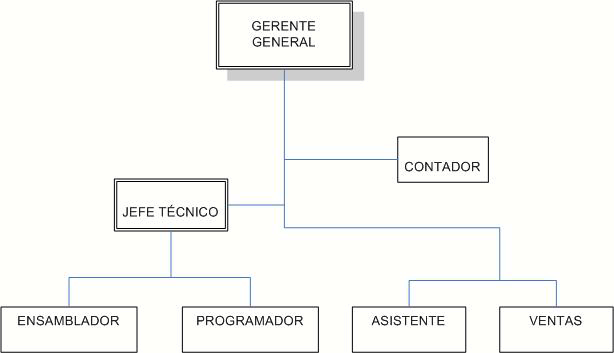 Plan de Negocios (Resumen Ejecutivo)Autores: Econ. Paola Medina O.Ing. Stalin Sánchez A.Ing. Gonzalo León R.8.Se revisa que los niveles de inventario del producto sean los que están definidos en lapolítica de la empresa.EQUIPOS Y MAQUINARIASPara el comienzo de sus actividades Safe 4 kids S.A. invertirá en la adquisición de lossiguientes equipos:•Dos computadores Pentium IV de 2.5 Ghz, 512 Mb en memoria RAM, disco duro de80Gb de capacidad, que se utilizará para el área técnica.•Un computador Pentium IV de 2.5 Ghz, 512 Mb en memoria RAM, disco duro de40Gb de capacidad, que se utilizará para el área administrativa.•Un programador de microcontroladores PIC Stara Plus Development System.•Un acondicionador de aire de 12000 BTU.•Una impresora.•2 kits de herramientas para trabajo técnico.•Equipos de oficina, 4 escritorios, 4 sillas de escritorio.13.ANÁLISIS ADMINISTRATIVOPERSONAL EJECUTIVOSafe 4 kids, es una sociedad económica que contará con tres socios fundadores: Ing.Stalin Sánchez, Ing. Gonzalo León y Econ. Paola Medina, los cuales aportarán con 40%de la inversión de la compañía.ESTRUCTURA ORGANIZACIONAL DE “BEEPER KIDS”5Plan de Negocios (Resumen Ejecutivo)Autores: Econ. Paola Medina O.Ing. Stalin Sánchez A.Ing. Gonzalo León R.14.ANÁLISIS ECONÓMICOINVERSIONES EN ACTIVOS FIJOSPara la operación de Safe 4 kids, necesariamente una inversión inicial en activos fijos deUSD$ 2.935,00.INVERSIÓN EN CAPITAL DE TRABAJOPara precisar el monto necesario para capital de trabajo hemos determinado que ésteestará dado por los costos totales de materia prima a utilizarse en los cuatro primerosmeses de producción más todos los gastos operacionales y administrativos del primermes. Nuestro capital de trabajo por lo tanto será de USD$ 11.665,00.PRESUPUESTO DE INGRESOSLos ingresos generados por la ventas de Beeper kids durante el primer año, estánpresupuestados en un USD$ 69.530.PRESUPUESTO DE MATERIAS PRIMAS E INSUMOSEl monto necesario para la adquisición de materiales durante el primer año deoperaciones es de USD$ 26.844,48.PRESUPUESTO DE PERSONALPara cubrir gastos que generan los sueldos y salarios del personal de Safe 4 kids,necesitamos un monto de USD$ 1.070 mensuales.ANÁLISIS DE COSTOS Y PUNTO DE EQUILIBRIOLos costos totales generados en los procesos operativos y administrativos de Safe 4kids son de USD$ 53.753 durante el primer año de labores. Se obtendrá el punto deequilibrio con la producción de 1.202 unidades en el primer año, 1.119 en el segundo y1.223 en el tercer año de proyección.15.ANÁLISIS FINANCIERODados nuestros presupuestos y luego de finalizar el primer año de actividades Safe forkids generará un capital neto de $1.560, lo que permitirá ir recuperando desde el primeraño la inversión inicial.La tasa interna de retorno de todo el proyecto es del 44,28%.6